Entity Provisioning API REST SpecificationDocument Number:  <TMFxxx>Document Version: : <V0.1>Date:  November, 2016Document Status: DraftNOTICECopyright © TeleManagement Forum 2013. All Rights Reserved.This document and translations of it may be copied and furnished to others, and derivative works that comment on or otherwise explain it or assist in its implementation may be prepared, copied, published, and distributed, in whole or in part, without restriction of any kind, provided that the above copyright notice and this section are included on all such copies and derivative works. However, this document itself may not be modified in any way, including by removing the copyright notice or references to TM FORUM, except as needed for the purpose of developing any document or deliverable produced by a TM FORUM Collaboration Project Team (in which case the rules applicable to copyrights, as set forth in the TM FORUM IPR Policy, must be followed) or as required to translate it into languages other than English.The limited permissions granted above are perpetual and will not be revoked by TM FORUM or its successors or assigns. This document and the information contained herein is provided on an "AS IS" basis and TM FORUM DISCLAIMS ALL WARRANTIES, EXPRESS OR IMPLIED, INCLUDING BUT NOT LIMITED TO ANY WARRANTY THAT THE USE OF THE INFORMATION HEREIN WILL NOT INFRINGE ANY OWNERSHIP RIGHTS OR ANY IMPLIED WARRANTIES OF MERCHANTABILITY OR FITNESS FOR A PARTICULAR PURPOSE. Direct inquiries to the TM Forum office: 240 Headquarters Plaza,East Tower – 10th Floor,Morristown, NJ  07960 USATel No.  +1 973 944 5100Fax No.  +1 973 944 5110TM Forum Web Page: www.tmforum.orgTM Forum Web Page: www.tmforum.orgTable of ContentsNOTICE	2Table of Contents	3List of Tables	5Introduction	6SAMPLE USE CASES	7RESOURCE MODEL	8Managed Entity and Task Resource Models	8Network Service	8VNF	10PNF	12NetworkService/Heal or VNF/Heal – Task Resource	14NetworkService/Scale or VNF/Scale – Task Resource	15NetworkService/Migrate or VNF/Migrate – Task Resource	16Event Models	18API OPERATION TEMPLATES	19GET /api/NETWORKSERVICE/{ID}	20PATCH API/networkservice/{ID}	22POST API/{RESOURCE}/{ID}	27DELETE API/networkservice/{ID}	31GET /api/VNF/{ID}      - VNF can be substituted by PNF.	32PATCH API/VNF/{ID}      - VNF can be substituted by PNF.	35POST API/VNF/{ID}      - VNF can be substituted by PNF.	38DELETE API/VNF/{ID} -   VNF can be replaced by PNF	41GET /api/NETWORKSERVICE/HEAL{ID}      - Network Service can be substituted by VNF.	42PATCH API/NETWORKSERVICE/HEAL/{ID}      - NetworkService can be substituted by VNF,	43POST API/NETWORKSERVICE/HEAL       - Network Service can be substituted by VNF.	44DELETE API/NETWORKSERVICE/HEAL/{ID} -   Networkservice can be substituted by VNF	46GET /api/NETWORKSERVICE/SCALE{ID}      - Network Service can be substituted by VNF.	47PATCH API/NETWORKSERVICE/SCALE/{ID}      - NetworkService can be substituted by VNF,	48POST API/NETWORKSERVICE/SCALE       - Network Service can be substituted by VNF.	50DELETE API/NETWORKSERVICE/SCALE/{ID} -   Networkservice can be substituted by VNF	52GET /api/NETWORKSERVICE/MIGRATE{ID}      - Network Service can be substituted by VNF.	53PATCH API/NETWORKSERVICE/MIGRATE/{ID}      - NetworkService can be substituted by VNF,	54POST API/NETWORKSERVICE/MIGRATE       - Network Service can be substituted by VNF.	56DELETE API/NETWORKSERVICE/MIGRATE/{ID} -   Networkservice can be substituted by VNF	59API NOTIFICATIOn TEMPLATES	61REGISTER LISTENER POST /hub	61UNREGISTER LISTENER DELETE hub/{id}	62publish {EventTYPE} POST /listener	62Release History	64List of TablesNo table of figures entries found.IntroductionThe following document is intended to provide details of the REST API for Entity Provisioning i.e. provisioning and lifecycle management of Network Services composed from Physical and Virtual Network Functions.It is based on the requirements specified in TR255. SAMPLE USE CASESPlease refer to TR255.RESOURCE MODELManaged Entity and Task Resource ModelsNetwork ServiceA network service that is composed from one or many virtual or physical network functions.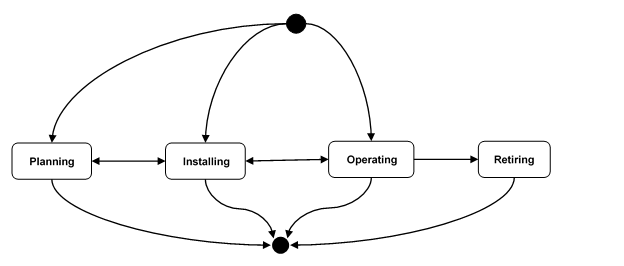 Figure 1 – Network service state modelVNFA virtual network function.PNFA physical network function.NetworkService/Heal or VNF/Heal – Task ResourceTask resource used to request heal of the network service or VNF. NetworkService/Scale or VNF/Scale – Task ResourceTask resource used to request scale of the network service or VNF. NetworkService/Migrate or VNF/Migrate – Task ResourceTask resource used to request migration of the network service or VNF. Event ModelsTo be populated in the next version of the document once TR255 is updated. API OPERATION TEMPLATESFor every single of operation on the entities use the following templates and provide sample REST requests and responses. Remember that the following Uniform Contract rules must be used :Filtering and attribute selection rules are described in the TMF REST Design Guidelines.Notifications are also described in a subsequent section.GET /api/NETWORKSERVICE/{ID}This Uniform Contract operation is used to retrieve the representation a network service.Note that collections can be retrieved via GET /api/ NETWORKSERVICE with no {ID}Description : This operation is used to retrieve the service information including the IDAttribute selection is enabled.Behavior : Status cod 200 – if the request was successfulStatus code 404 Not found – supplied ID does not match a known serviceExample see TMF REST Design Guidelines.PATCH API/networkservice/{ID}This Uniform Contract operation is used to partially update the representation of a network service.The response of the operation can be sent back synchronously or not.              Further document any rules that must be implemented when patching attributes.Example see TMF REST Design Guidelines.POST API/{RESOURCE}/{ID}This Uniform Contract operation is used to create a network service. Network Service is a managed entity. This operation can create the network functions that this network service is composed of or include existing network functions.Behavior : Returns HTTP/1.1 status code 202 accepted if the request was successful.A monitor object will be returned that can be queried to get the latest status of the operation.       ID Management :ID is generated by the operation.Specify the attributes required when an entity is created (and their default values if not):Further specify any rules on the creation of the entityExample see TMF REST Design Guidelines.DELETE API/networkservice/{ID}This Uniform Contract operation is used to delete a network service.The response of the operation can be sent back synchronously or not in case a “monitor” resource hyperlink is given in the response. Client can request some functions to be retained post the delete. This can be provided in the URL.Behavior : Returns HTTP/1.1 status code 202 accepted if the request was successful..Returns a monitor object that can be queried to get back the status of the object.Example see TMF REST Design Guidelines.GET /api/VNF/{ID}      - VNF can be substituted by PNF.This Uniform Contract operation is used to retrieve the representation a network function (VNF or PNF). The details for PNF and VNF are similar and will not be repeated. VNF in the specifications below can be substituted by PNF to get the specifications for operations on a physical network function (PNF).Note that collections can be retrieved via GET /api/ VNF with no {ID}Description : This operation is used to retrieve the VNF information including the IDAttribute selection is enabled.Behavior : Status code 200 – if the request was successfulStatus code 404 Not found – supplied ID does not match a known VNFExample see TMF REST Design Guidelines.PATCH API/VNF/{ID}      - VNF can be substituted by PNF.This Uniform Contract operation is used to partially update the representation of a network function.The response of the operation can be sent back synchronously or not.              Further document any rules that must be implemented when patching attributes.Example see TMF REST Design Guidelines.POST API/VNF/{ID}      - VNF can be substituted by PNF.This Uniform Contract operation is used to create a network function. Network Service is a managed entity. Behavior : Returns HTTP/1.1 status code 202 accepted if the request was successful.A monitor object will be returned that can be queried to get the latest status of the operation.       ID Management :ID is generated by the operation.Specify the attributes required when an entity is created (and their default values if not):Further specify any rules on the creation of the entityExample see TMF REST Design Guidelines.DELETE API/VNF/{ID} -   VNF can be replaced by PNFThis Uniform Contract operation is used to delete a network function.The response of the operation can be sent back synchronously or not in case a “monitor” resource hyperlink is given in the response. Client can request some functions to be retained post the delete. This can be provided in the URL.Behavior : Returns HTTP/1.1 status code 202 accepted if the request was successful..Returns a monitor object that can be queried to get back the status of the object.Example see TMF REST Design Guidelines.GET /api/NETWORKSERVICE/HEAL{ID}      - Network Service can be substituted by VNF.This Uniform Contract operation is used to retrieve the representation of the “HEAL” task resource. The resource can be created against a NetworkService or VNF.Description : This operation is used to retrieve the Heal task resource information including the IDAttribute selection is enabled.Behavior : Status code 200 – if the request was successfulStatus code 404 Not found – supplied ID does not match a known Heal resourceExample see TMF REST Design Guidelines.PATCH API/NETWORKSERVICE/HEAL/{ID}      - NetworkService can be substituted by VNF,This Uniform Contract operation is used to partially update the representation of a Heal task resource.The response of the operation can be sent back synchronously or not. As the heal action may already be in progress then the patch can be applied on a best effort basis. It may be unsuccessful if the heal action has progressed beyond a certain point.             Further document any rules that must be implemented when patching attributes.Example see TMF REST Design Guidelines.POST API/NETWORKSERVICE/HEAL       - Network Service can be substituted by VNF.This Uniform Contract operation is used to create a Heal task resource. This is an operation to request heal of a network service or a VNF. Behavior : Returns HTTP/1.1 status code 202 accepted if the request was successful.A Heal object will be returned that can be queried to get the latest status of the operation.       ID Management :ID is generated by the operation.Specify the attributes required when an entity is created (and their default values if not):Further specify any rules on the creation of the entityExample see TMF REST Design Guidelines.DELETE API/NETWORKSERVICE/HEAL/{ID} -   Networkservice can be substituted by VNFThis Uniform Contract operation is used to delete a Heal task resource. This is where a heal may no longer be required on a network service or a VNF because the problem may have been resolved. This operations is performed on a best effort basis and will fail if the heal action has progressed beyond a certain point.Behavior : Returns HTTP/1.1 status code 200 if the request was successful.Example see TMF REST Design Guidelines.GET /api/NETWORKSERVICE/SCALE{ID}      - Network Service can be substituted by VNF.This Uniform Contract operation is used to retrieve the representation of the “SCALE” task resource. The resource can be created against a NetworkService or VNF.Description : This operation is used to retrieve the Scale task resource information including the IDAttribute selection is enabled.Behavior : Status code 200 – if the request was successfulStatus code 404 Not found – supplied ID does not match a known Scale resource.Example see TMF REST Design Guidelines.PATCH API/NETWORKSERVICE/SCALE/{ID}      - NetworkService can be substituted by VNF,This Uniform Contract operation is used to partially update the representation of a Scale task resource.The response of the operation can be sent back synchronously or not. As the Scale action may already be in progress then the patch can be applied on a best effort basis. It may be unsuccessful if the Scale action has progressed beyond a certain point.             Further document any rules that must be implemented when patching attributes.Example see TMF REST Design Guidelines.POST API/NETWORKSERVICE/SCALE       - Network Service can be substituted by VNF.This Uniform Contract operation is used to create a Scale task resource. This is an operation to request Scale of a network service or a VNF. Behavior : Returns HTTP/1.1 status code 202 accepted if the request was successful.A Scale object will be returned that can be queried to get the latest status of the operation.       ID Management :ID is generated by the operation.Specify the attributes required when an entity is created (and their default values if not):Further specify any rules on the creation of the entityExample see TMF REST Design Guidelines.DELETE API/NETWORKSERVICE/SCALE/{ID} -   Networkservice can be substituted by VNFThis Uniform Contract operation is used to delete a Scale task resource. This is where a Scale may no longer be required on a network service or a VNF because the problem may have been resolved. This operation is performed on a best effort basis and will fail if the Scale action has progressed beyond a certain point.Behavior : Returns HTTP/1.1 status code 200 if the request was successful.Example see TMF REST Design Guidelines.GET /api/NETWORKSERVICE/MIGRATE{ID}      - Network Service can be substituted by VNF.This Uniform Contract operation is used to retrieve the representation of the “MIGRATE” task resource. The resource can be created against a NetworkService or VNF.Description : This operation is used to retrieve the Migrate task resource information including the IDAttribute selection is enabled.Behavior : Status code 200 – if the request was successfulStatus code 404 Not found – supplied ID does not match a known Migrate task resourceExample see TMF REST Design Guidelines.PATCH API/NETWORKSERVICE/MIGRATE/{ID}      - NetworkService can be substituted by VNF,This Uniform Contract operation is used to partially update the representation of a Migrate task resource.The response of the operation can be sent back synchronously or not. As the Migrate action may already be in progress then the patch can be applied on a best effort basis. It may be unsuccessful if the Migrate action has progressed beyond a certain point.             Further document any rules that must be implemented when patching attributes.Example see TMF REST Design Guidelines.POST API/NETWORKSERVICE/MIGRATE       - Network Service can be substituted by VNF.This Uniform Contract operation is used to create a Migrate task resource. This is an operation to request Migrate of a network service or a VNF. Behavior : Returns HTTP/1.1 status code 202 accepted if the request was successful.A Migrate object will be returned that can be queried to get the latest status of the operation.       ID Management :ID is generated by the operation.Specify the attributes required when an entity is created (and their default values if not):Further specify any rules on the creation of the entityExample see TMF REST Design Guidelines.DELETE API/NETWORKSERVICE/MIGRATE/{ID} -   Networkservice can be substituted by VNFThis Uniform Contract operation is used to delete a Migrate task resource. This is where a Migrate may no longer be required on a network service or a VNF because the problem may have been resolved. This operation is performed on a best effort basis and will fail if the Migrate action has progressed beyond a certain point.Behavior : Returns HTTP/1.1 status code 200 if the request was successful.Example see TMF REST Design Guidelines.API NOTIFICATIOn TEMPLATESFor every single of operation on the entities use the following templates and provide sample REST notification POST calls.It is assumed that the Pub/Sub uses the Register and UnRegister mechanisms described in the REST Guidelines reproduced below. REGISTER LISTENER POST /hubDescription : Sets the communication endpoint address the service instance must use to deliver information about its health state, execution state, failures and metrics. Subsequent POST calls will be rejected by the service if it does not support multiple listeners. In this case DELETE /api/hub/{id} must be called before an endpoint can be created again.Behavior : Returns HTTP/1.1 status code 204 if the request was successful.Returns HTTP/1.1 status code 409 if request is not successful.UNREGISTER LISTENER DELETE hub/{id}Description : Clears the communication endpoint address that was set by creating the Hub.Behavior : Returns HTTP/1.1 status code 204 if the request was successful.Returns HTTP/1.1 status code 404 if the resource is not found.publish {EventTYPE} POST /listenerDescription : Provide the Event descriptionBehavior : Returns HTTP/1.1 status code 201 if the service is able to set the configuration.Example see TMF REST Design Guidelines.Release History{  "id": “34”,  "href": "http://…",  "name": "Secure Cloud Connect",  "description": "Secure network connection to cloud services ",  "type": "",  "version": "1.2",  "role": "Access to Amazon",  "location": {    "id": "L01237",    "href": "http://.."  },  "autoModification": "scaleStorage",  "priority": 0,  "lockState": "locked",  "state": "planning",  "adminState": "unknown",  "operationalState": "unknown",  "schedule": [    {      "id": "SC43891",      "href": "http://.."    }  ],  "serviceSpecification": {    "id": "SS0989",    "href": "http://.."  },  "sap": [    {      "id": "SAP987",      "href": "http://..."    }  ],  "serviceCharacteristic": [    {      "name": "Bandwidth",      "value": "10mbps"    }  ],  "serviceRelationship": [    {      "type": "SupportedBy",      "service": {        "id": "S3456",        "href": "http://.."      }    }  ],  "supportingNetworkFunction": [    "anyOf": [{							"$ref": "#/definitions/VNFRef"						}, {							"$ref": "#/definitions/PNFRef"						}, {							"$ref": "#/definitions/VNF"						}, {							"$ref": "#/definitions/PNF"						}]  ],  "relatedParty": [    {      "id": "RP4890",      "role": "Admin",      "href": "http://.."    }  ],  "supportingService": [    {      "id": "SS7865",      "href": "http://...."    }  ],  "supportingResource": [    {      "id": "SR6095",      "href": "http://..."    }  ]}FieldDescriptionidIdentifier of the network service instance. Required to be unique. Used in URIs as the identifier of the service (for modify or delete use cases)hrefReference to the servicenameUser friendly moniker for the network servicedescriptionA statement concerning the network servicetypeType of network service (Redundant as covered by ref to the service specification?)versionVersion of the service roleUsed when network service is a component of a composite network service and the exact role of the service within the composite is not clear from descriptor/location.locationLocation of the network serviceautoModificationList of the kinds of auto-modifications that are applied to a given network service e.g what can be scaled.priorityPriority of the network service. Decides what happens in a contention scenario.lockStateIs the service locked or available for modification.stateCompound state defined in TR255.adminStateSubstate applicable to the Operational state defined in TR255.operationalStateSubstate applicable to the Operational state defined in TR255.scheduleSchedule to modify the service to a desired config.serviceSpecificationSpecification on which the service is based.sapAccess point of the service.serviceCharacteristicType specific attributes of the network service.serviceRelationshipRelationship of this service to any other service.supportingNetworkFunctionSupporting physical or virtual network function by reference or value.relatedPartyList of related parties including their roles.supportingServiceList of services that support this network service.supportingResourceList of resources that support this service.[  {    "id": 45,    "href": "http://..",    "name": "Firewall-CP0989",    "description": "Virtual Firewall",    "type": "string",    "version": "1.3",    "role": "LAN security",    "location": {      "id": "L90987",      "href": "http://"    },    "managementDomain": "OPS123",    "autoModification": "scaleStorage",    "priority": 0,    "adminState": "unknown",    "operationalState": "unknown",    "usageState": "unknown",    "state": "inactive",    "schedule": [      {        "id": "S509",        "href": "http://.."      }    ],    "resourceSpecification": {      "id": "R234",      "href": "http://.."    },    "resourceCharacteristic": [      {        "name": "DPI",        "value": "Yes"      }    ],    "resourceRelationship": [      {        "type": "Contains",        "resource": {          "id": "R345",          "href": "http://.."        }      }    ],    "vnfRelationship": [      {        "type": "Adjacent",        "vnf": {          "id": "VR639",          "href": "http://..."        }      }    ],    "pnfRelationship": [      {        "type": "Adjacent",        "pnf": {          "id": "PR854",          "href": "http://..."        }      }    ],    "relatedParty": [      {        "id": "1234",        "role": "owner",        "href": "http://.."      }    ]  }]FieldDescriptionIdIdentifier of the VNF instance. Required to be unique. Used in URIs as the identifier of the service (for modify or delete use cases)hrefReference to the VNFnameUser friendly moniker for the VNFdescriptionA statement concerning the VNFtypeType of VNFversionVersion of the VNFroleUsed when VNF is a component of a network service and the exact role of the VNF within the service is not clear from descriptor/location.locationLocation of the network servicemanagementDomainManagement domain of the VNFautoModificationList of the kinds of auto-modifications that are applied to a given network service.priorityPriority of the VNF within the network service.stateCompound state defined in TR255.adminStateSubstate applicable to the Operational state defined in TR255.operationalStateSubstate applicable to the Operational state defined in TR255.usageStateIs the VNF Idle, Active or BusyscheduleSchedule to modify the service to a desired state.resourceSpecificationSpecification of the resource on which the VNF is based.resourceCharacteristicType specific attributes of the VNF.resourceRelationshipRelationship of this VNF to any other resources.vnfRelationshipRelationship of this VNF to any other VNF in the network service.pnfRelationshipRelationship of this VNF to any other PNF in the network service.relatedPartyList of related parties including their roles.[  {    "id": 45,    "href": "http://..",    "name": "Firewall-CP0989",    "description": "Virtual Firewall",    "type": "string",    "version": "1.3",    "role": "LAN security",    "location": {      "id": "L90987",      "href": "http://"    },    "managementDomain": "OPS123",    "autoModification": "scaleStorage",    "priority": 0,    "adminState": "unknown",    "operationalState": "unknown",    "usageState": "unknown",    "state": "inactive",    "schedule": [      {        "id": "S509",        "href": "http://.."      }    ],    "resourceSpecification": {      "id": "R234",      "href": "http://.."    },    "resourceCharacteristic": [      {        "name": "DPI",        "value": "Yes"      }    ],    "resourceRelationship": [      {        "type": "Contains",        "resource": {          "id": "R345",          "href": "http://.."        }      }    ],    "vnfRelationship": [      {        "type": "Adjacent",        "vnf": {          "id": "VR639",          "href": "http://..."        }      }    ],    "pnfRelationship": [      {        "type": "Adjacent",        "pnf": {          "id": "PR854",          "href": "http://..."        }      }    ],    "relatedParty": [      {        "id": "1234",        "role": "owner",        "href": "http://.."      }    ]  }]FieldDescriptionIdIdentifier of the PNF instance. Required to be unique. Used in URIs as the identifier of the service (for modify or delete use cases)hrefReference to the PNFnameUser friendly moniker for the PNFdescriptionA statement concerning the PNFtypeType of PNFversionVersion of the PNFroleUsed when PNF is a component of a network service and the exact role of the PNF within the service is not clear from descriptor/location.locationLocation of the network servicemanagementDomainManagement domain of the PNFautoModificationList of the kinds of auto-modifications that are applied to a given network service.priorityPriority of the PNF within the network service.stateCompound state defined in TR255.adminStateSubstate applicable to the Operational state defined in TR255.operationalStateSubstate applicable to the Operational state defined in TR255.usageStateIs the PNF Idle, Active or BusyscheduleSchedule to modify the service to a desired state.resourceSpecificationSpecification of the resource on which the PNF is based.resourceCharacteristicType specific attributes of the PNF.resourceRelationshipRelationship of this PNF to any other resources.vnfRelationshipRelationship of this PNF to any other VNF in the network service.pnfRelationshipRelationship of this PNF to any other PNF in the network service.relatedPartyList of related parties including their roles.{  "id": "56",  "href": "http://..",  "cause": "Logfile Size Exceeded",  "healAction": "Restart",  "healPolicy": "Minimise Network Latency ",  "startTime": "00:00:00",  "additionalParms": [    {}  ],  "healStatus": "In Progress"}FieldDescriptionIdIdentifier of the Heal task resource. Required to be unique. Used in URIs as the identifier of the Heal task resourcehrefReference to the Network Service or the VNF that needs to be healedcauseReason why the heal is being requested.healActionExact action to be taken as part of the heal process or a pointer to a script to be runhealPolicyReference to the policy to be appliedstartTimeThe time when the heal action needs to commence. This allows a delay to be added.additionalParmsAdditional parameters to be sent to the heal action as name value pairs.healStatusStatus of the heal process. {  "id": "string",  "href": "http://.",  "type": "ScaleOut",  "aspectId": "Quick Access Memory",  "numberOfSteps": 1,  "additionalParms": [    {}  ],  "schedule": [    {      "id": "string",      "href": "string"    }  ],  "scaleStatus": "In Progress"}FieldDescriptionIdIdentifier of the Scale task resource. Required to be unique. Used in URIs as the identifier of the Scale task resourcehrefReference to the Network Service or the VNF that needs to be scaledtypeType of scale requested i.e. Scale out or Scale up etc.aspectIdExact action to be taken as part of the scalel processnumberOfStepsNumber of scaling steps in the direction indicated by type of scalescheduleSchedule for the scale. If not provided then needs to be done immediatelyadditionalParmsVarious parameters needed to qualify the scale request.scaleStatusStatus of the scale process. {  "id": "90",  "href": "http://..",  "adminStateModification": "locked",  "sapsToRemove": [    {      "id": "string",      "href": "string"    }  ],  "sapsToAdd": [    {      "id": "string",      "href": "string"    }  ],  "priority": 0,  "startTime": "string",  "completionMode": "bestEffort",  "location": "string",  "characteristics": [    {}  ],  "migrateStatus": "In Progress"}FieldDescriptionIdIdentifier of the Migrate task resource. Required to be unique. Used in URIs as the identifier of the Migrate task resourcehrefReference to the Network Service or the VNF that needs to be migratedadminStateModificationSub-state required before migrate is carried outsapsToRemoveService Access Points that need to be removed when service is migratedsapsToAddService Access Points that need to be added when service is migratedpriorityPriority of the migrate operation. startTimeStart time for the migrate process. Starts immediately if not populated.completionModeIn what mode is the migrate operation to be performed.locationTarget location of the network service or VNFcharacteristicsAdditional attributes to pass to the migrate operationmigrateStatusStatus of the migrate operationOperation on EntitiesUniform API OperationDescriptionQuery EntitiesGET ResourceGET must be used to retrieve a representation of a resource.Create EntityPOST ResourcePOST must be used to create a new resourcePartial Update of an EntityPATCH ResourcePATCH must be used to partially update a resourceComplete Update of an EntityPUT ResourcePUT must be used to completely update a resource identified by its resource URI Remove an EntityDELETE ResourceDELETE must be used to remove a resourceExecute an Action on an Entity POST on TASK ResourcePOST must be used to execute Task ResourcesOther Request MethodsPOST on TASK ResourceGET and POST must not be used to tunnel other request methods.REQUESTGET /api/networkService/id123455?fields=relatedParty,field2 ,field3&name=valueAccept: application/jsonRESPONSE200Content-Type: application/json{  "id": “34”,  "href": "http://…",  "name": "Secure Cloud Connect",  "description": "Secure network connection to cloud services ",  "type": "",  "version": "1.2",  "role": "Access to Amazon",  "location": {    "id": "L01237",    "href": "http://.."  },  "autoModification": "scaleStorage",  "priority": 0,  "lockState": "locked",  "state": "planning",  "adminState": "unknown",  "operationalState": "unknown",  "schedule": [    {      "id": "SC43891",      "href": "http://.."    }  ],  "serviceSpecification": {    "id": "SS0989",    "href": "http://.."  },  "sap": [    {      "id": "SAP987",      "href": "http://..."    }  ],  "serviceCharacteristic": [    {      "name": "Bandwidth",      "value": "10mbps"    }  ],  "serviceRelationship": [    {      "type": "SupportedBy",      "service": {        "id": "S3456",        "href": "http://.."      }    }  ],  "supportingNetworkFunction":[{     "id": "SS7865",      "href": http://....}],  "relatedParty": [    {      "id": "RP4890",      "role": "Admin",      "href": "http://.."    }  ],  "supportingService": [    {      "id": "SS7865",      "href": "http://...."    }  ],  "supportingResource": [    {      "id": "SR6095",      "href": "http://..."    }  ]}Attribute namePatchableRuleRule nameRule/Pre Condition/Side Effects/Post ConditonsREQUESTPATCH API/NETWORKSERVICE/{ID}Content-type: application/json{  {  "id": “34”,  "href": "http://…",  "name": "Secure Cloud Connect",  "description": "Secure network connection to cloud services ",  "type": "",  "version": "1.2",  "role": "Access to Amazon",  "location": {    "id": "L01237",    "href": "http://.."  },  "autoModification": "scaleStorage",  "priority": 1,  "lockState": "locked",  "state": "planning",  "adminState": "unknown",  "operationalState": "unknown",  "schedule": [    {      "id": "SC43891",      "href": "http://.."    }  ],  "serviceSpecification": {    "id": "SS0989",    "href": "http://.."  },  "sap": [    {      "id": "SAP987",      "href": "http://..."    }  ],  "serviceCharacteristic": [    {      "name": "Bandwidth",      "value": "10mbps"    }  ],  "serviceRelationship": [    {      "type": "SupportedBy",      "service": {        "id": "S3456",        "href": "http://.."      }    }  ],  "supportingNetworkFunction":[{     "id": "SS7865",      "href": http://....}],  "relatedParty": [    {      "id": "RP4890",      "role": "Admin",      "href": "http://.."    }  ],  "supportingService": [    {      "id": "SS7865",      "href": "http://...."    }  ],  "supportingResource": [    {      "id": "SR6095",      "href": "http://..."    }  ]}}RESPONSE201Content-Type: application/json{  {  "id": “34”,  "href": "http://…",  "name": "Secure Cloud Connect",  "description": "Secure network connection to cloud services ",  "type": "",  "version": "1.2",  "role": "Access to Amazon",  "location": {    "id": "L01237",    "href": "http://.."  },  "autoModification": "scaleStorage",  "priority": 1,  "lockState": "locked",  "state": "planning",  "adminState": "unknown",  "operationalState": "unknown",  "schedule": [    {      "id": "SC43891",      "href": "http://.."    }  ],  "serviceSpecification": {    "id": "SS0989",    "href": "http://.."  },  "sap": [    {      "id": "SAP987",      "href": "http://..."    }  ],  "serviceCharacteristic": [    {      "name": "Bandwidth",      "value": "10mbps"    }  ],  "serviceRelationship": [    {      "type": "SupportedBy",      "service": {        "id": "S3456",        "href": "http://.."      }    }  ],  "supportingNetworkFunction":[{     "id": "SS7865",      "href": http://....}],  "relatedParty": [    {      "id": "RP4890",      "role": "Admin",      "href": "http://.."    }  ],  "supportingService": [    {      "id": "SS7865",      "href": "http://...."    }  ],  "supportingResource": [    {      "id": "SR6095",      "href": "http://..."    }  ]}}Attribute nameMandatoryDefaultRuleRule nameRuleREQUESTPOST API/{RESOURCE}Content-type: application/json{{  "id": “”,  "href": "",  "name": "Secure Cloud Connect",  "description": "Secure network connection to cloud services ",  "type": "",  "version": "1.2",  "role": "Access to Amazon",  "location": {    "id": "L01237",    "href": "http://.."  },  "autoModification": "scaleStorage",  "priority": 0,  "lockState": "locked",  "state": "planning",  "adminState": "unknown",  "operationalState": "unknown",  "schedule": [    {      "id": "SC43891",      "href": "http://.."    }  ],  "serviceSpecification": {    "id": "SS0989",    "href": "http://.."  },  "sap": [    {      "id": "SAP987",      "href": "http://..."    }  ],  "serviceCharacteristic": [    {      "name": "Bandwidth",      "value": "10mbps"    }  ],  "serviceRelationship": [    {      "type": "SupportedBy",      "service": {        "id": "S3456",        "href": "http://.."      }    }  ],  "supportingNetworkFunction":[{     "id": "SS7865",      "href": http://....}],  "relatedParty": [    {      "id": "RP4890",      "role": "Admin",      "href": "http://.."    }  ],  "supportingService": [    {      "id": "SS7865",      "href": "http://...."    }  ],  "supportingResource": [    {      "id": "SR6095",      "href": "http://..."    }  ]}}RESPONSE202 AcceptedContent-Type: application/json{  //same as in request}Link: http://server/api/networkService/monitor/38;rel-related;title=monitorREQUESTDELETE API/NETWORKSERVICE/{ID}?retainFunctions=”VNF12344,PNF23445”RESPONSE202202 AcceptedContent-Type: application/json{  //same as in request}Link: http://server/api/networkService/monitor/38;rel-related;title=monitorREQUESTGET /api/VNF/id123455?fields=relatedParty,field2 ,field3&name=valueAccept: application/jsonRESPONSE200Content-Type: application/json[  {    "id": 45,    "href": "http://..",    "name": "Firewall-CP0989",    "description": "Virtual Firewall",    "type": "string",    "version": "1.3",    "role": "LAN security",    "location": {      "id": "L90987",      "href": "http://"    },    "managementDomain": "OPS123",    "autoModification": "scaleStorage",    "priority": 0,    "adminState": "unknown",    "operationalState": "unknown",    "usageState": "unknown",    "state": "inactive",    "schedule": [      {        "id": "S509",        "href": "http://.."      }    ],    "resourceSpecification": {      "id": "R234",      "href": "http://.."    },    "resourceCharacteristic": [      {        "name": "DPI",        "value": "Yes"      }    ],    "resourceRelationship": [      {        "type": "Contains",        "resource": {          "id": "R345",          "href": "http://.."        }      }    ],    "vnfRelationship": [      {        "type": "Adjacent",        "vnf": {          "id": "VR639",          "href": "http://..."        }      }    ],    "pnfRelationship": [      {        "type": "Adjacent",        "pnf": {          "id": "PR854",          "href": "http://..."        }      }    ],    "relatedParty": [      {        "id": "1234",        "role": "owner",        "href": "http://.."      }    ]  }]Attribute namePatchableRuleRule nameRule/Pre Condition/Side Effects/Post ConditonsREQUESTPATCH API/VNF/{ID}Content-type: application/json}      - VNF can be substituted by PNF.RESPONSE201Content-Type: application/json{  {  "id": “34”,  "href": "http://…",  "name": "Secure Cloud Connect",  "description": "Secure network connection to cloud services ",  "type": "",  "version": "1.2",  "role": "Access to Amazon",  "location": {    "id": "L01237",    "href": "http://.."  },  "autoModification": "scaleStorage",  "priority": 1,  "lockState": "locked",  "state": "planning",  "adminState": "unknown",  "operationalState": "unknown",  "schedule": [    {      "id": "SC43891",      "href": "http://.."    }  ],  "serviceSpecification": {    "id": "SS0989",    "href": "http://.."  },  "sap": [    {      "id": "SAP987",      "href": "http://..."    }  ],  "serviceCharacteristic": [    {      "name": "Bandwidth",      "value": "10mbps"    }  ],  "serviceRelationship": [    {      "type": "SupportedBy",      "service": {        "id": "S3456",        "href": "http://.."      }    }  ],  "supportingNetworkFunction":[{     "id": "SS7865",      "href": http://....}],  "relatedParty": [    {      "id": "RP4890",      "role": "Admin",      "href": "http://.."    }  ],  "supportingService": [    {      "id": "SS7865",      "href": "http://...."    }  ],  "supportingResource": [    {      "id": "SR6095",      "href": "http://..."    }  ]}}Attribute nameMandatoryDefaultRuleRule nameRuleREQUESTPOST API/VNFContent-type: application/json{    "id": “”,    "href": "",    "name": "Firewall-CP0989",    "description": "Virtual Firewall",    "type": "string",    "version": "1.3",    "role": "LAN security",    "location": {      "id": "L90987",      "href": "http://"    },    "managementDomain": "OPS123",    "autoModification": "scaleStorage",    "priority": 0,    "adminState": "unknown",    "operationalState": "unknown",    "usageState": "unknown",    "state": "inactive",    "schedule": [      {        "id": "S509",        "href": "http://.."      }    ],    "resourceSpecification": {      "id": "R234",      "href": "http://.."    },    "resourceCharacteristic": [      {        "name": "DPI",        "value": "Yes"      }    ],    "resourceRelationship": [      {        "type": "Contains",        "resource": {          "id": "R345",          "href": "http://.."        }      }    ],    "vnfRelationship": [      {        "type": "Adjacent",        "vnf": {          "id": "VR639",          "href": "http://..."        }      }    ],    "pnfRelationship": [      {        "type": "Adjacent",        "pnf": {          "id": "PR854",          "href": "http://..."        }      }    ],    "relatedParty": [      {        "id": "1234",        "role": "owner",        "href": "http://.."      }    ]  }RESPONSE202 AcceptedContent-Type: application/json{  //same as in request}Link: http://server/api/VNF/monitor/55;rel-related;title=monitorREQUESTDELETE API/VNF/{ID}RESPONSE202202 AcceptedContent-Type: application/json{  //same as in request}Link: http://server/api/VNF/monitor/38;rel-related;title=monitorREQUESTGET /API/networkService/heal/123455Accept: application/jsonRESPONSE200Content-Type: application/json{  "id": "56",  "href": "http://..",  "cause": "Logfile Size Exceeded",  "healAction": "Restart",  "healPolicy": "Minimise Network Latency ",  "startTime": "00:00:00",  "additionalParms": [    {}  ],  "healStatus": "In Progress"}Attribute namePatchableRuleRule nameRule/Pre Condition/Side Effects/Post ConditonsREQUESTPATCH API/networkService/heal/{ID}Content-type: application/json{  "id": "56",  "href": "http://..",  "cause": "Logfile Size Exceeded",  "healAction": "Restart",  "healPolicy": "Minimise Network Latency ",  "startTime": "00:00:00",  "additionalParms": [    {}  ],  "healStatus": "In Progress"}RESPONSE201Content-Type: application/json{//Same as request }Attribute nameMandatoryDefaultRuleRule nameRuleREQUESTPOST API/networkService/HealContent-type: application/json{  "id": "",  "href": "http://..",  "cause": "Logfile Size Exceeded",  "healAction": "Restart",  "healPolicy": "Minimise Network Latency ",  "startTime": "00:00:00",  "additionalParms": [    {}  ],  "healStatus": "In Progress"}RESPONSE202 AcceptedContent-Type: application/json{  "id": "56",  "href": "http://..",  "cause": "Logfile Size Exceeded",  "healAction": "Restart",  "healPolicy": "Minimise Network Latency ",  "startTime": "00:00:00",  "additionalParms": [    {}  ],  "healStatus": "In Progress"}REQUESTDELETE API/networkService/heal/{ID}RESPONSE202 AcceptedContent-Type: application/json{  //same as in request}REQUESTGET /API/networkService/scale/123455Accept: application/jsonRESPONSE200Content-Type: application/json{  "id": "string",  "href": "http://.",  "type": "ScaleOut",  "aspectId": "Quick Access Memory",  "numberOfSteps": 1,  "additionalParms": [    {}  ],  "schedule": [    {      "id": "string",      "href": "string"    }  ],  "scaleStatus": "In Progress"}Attribute namePatchableRuleRule nameRule/Pre Condition/Side Effects/Post ConditonsREQUESTPATCH API/networkService/scale/{ID}Content-type: application/json{  "id": "string",  "href": "http://.",  "type": "ScaleOut",  "aspectId": "Quick Access Memory",  "numberOfSteps": 1,  "additionalParms": [    {}  ],  "schedule": [    {      "id": "string",      "href": "string"    }  ],  "scaleStatus": "In Progress"}RESPONSE201Content-Type: application/json{//Same as request }Attribute nameMandatoryDefaultRuleRule nameRuleREQUESTPOST API/networkService/scaleContent-type: application/json{  "id": "",  "href": "http://..",  "cause": "Logfile Size Exceeded",  "ScaleAction": "Restart",  "ScalePolicy": "Minimise Network Latency ",  "startTime": "00:00:00",  "additionalParms": [    {}  ],  "ScaleStatus": "In Progress"}RESPONSE202 AcceptedContent-Type: application/json{  {  "id": "string",  "href": "http://.",  "type": "ScaleOut",  "aspectId": "Quick Access Memory",  "numberOfSteps": 1,  "additionalParms": [    {}  ],  "schedule": [    {      "id": "string",      "href": "string"    }  ],  "scaleStatus": "In Progress"}}REQUESTDELETE API/networkService/scale/{ID}RESPONSE202 AcceptedContent-Type: application/json{  //same as in request}REQUESTGET /API/networkService/migrate/123455Accept: application/jsonRESPONSE200Content-Type: application/json{  "id": "90",  "href": "http://..",  "adminStateModification": "locked",  "sapsToRemove": [    {      "id": "string",      "href": "string"    }  ],  "sapsToAdd": [    {      "id": "string",      "href": "string"    }  ],  "priority": 0,  "startTime": "string",  "completionMode": "bestEffort",  "location": "string",  "characteristics": [    {}  ],  "migrateStatus": "In Progress"}Attribute namePatchableRuleRule nameRule/Pre Condition/Side Effects/Post ConditonsREQUESTPATCH API/networkService/migrate/{ID}Content-type: application/json{  "id": "90",  "href": "http://..",  "adminStateModification": "locked",  "sapsToRemove": [    {      "id": "string",      "href": "string"    }  ],  "sapsToAdd": [    {      "id": "string",      "href": "string"    }  ],  "priority": 0,  "startTime": "string",  "completionMode": "bestEffort",  "location": "string",  "characteristics": [    {}  ],  "migrateStatus": "In Progress"}RESPONSE201Content-Type: application/json{//Same as request }Attribute nameMandatoryDefaultRuleRule nameRuleREQUESTPOST API/networkService/migrateContent-type: application/json{  "id": "90",  "href": "http://..",  "adminStateModification": "locked",  "sapsToRemove": [    {      "id": "string",      "href": "string"    }  ],  "sapsToAdd": [    {      "id": "string",      "href": "string"    }  ],  "priority": 0,  "startTime": "string",  "completionMode": "bestEffort",  "location": "string",  "characteristics": [    {}  ],  "migrateStatus": "In Progress"}RESPONSE202 AcceptedContent-Type: application/json{  "id": "90",  "href": "http://..",  "adminStateModification": "locked",  "sapsToRemove": [    {      "id": "string",      "href": "string"    }  ],  "sapsToAdd": [    {      "id": "string",      "href": "string"    }  ],  "priority": 0,  "startTime": "string",  "completionMode": "bestEffort",  "location": "string",  "characteristics": [    {}  ],  "migrateStatus": "In Progress"}REQUESTDELETE API/networkService/migrate/{ID}RESPONSE202 AcceptedContent-Type: application/json{  //same as in request}REQUESTPOST /api/hubAccept: application/json{"callback": "http://in.listener.com"}RESPONSE201Content-Type: application/jsonLocation: /api/hub/42{"id":"42","callback":"http://in.listener.com","query":null}REQUESTDELETE /api/hub/{id}Accept: application/jsonRESPONSE204REQUESTPOST /client/listenerAccept: application/json{
    
    "event": {     EVENT BODY 
            },
    "eventType": "eventType"
}RESPONSE201Content-Type: application/jsonRelease NumberDate Release led by:Description Release 1.011/14/2016Milind BhagwatBT plcmilind.2.bhagwat@bt.comFirst Release of Draft Version of the Document.